Publicado en Barcelona  el 28/02/2019 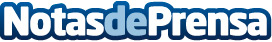 Dianova lanza la campaña '¡Escucha Primero!'Dianova quiere mejorar la comunicación en familia a través de la campaña 'Escucha Primero' y ayudar a poner en práctica cosas tan simples como: escuchar y hablar con los hijos/as, así como compartir momentos de ocio, cultura y descubrimientoDatos de contacto:Mario Prieto34679488364Nota de prensa publicada en: https://www.notasdeprensa.es/dianova-lanza-la-campana-escucha-primero_1 Categorias: Nacional Comunicación Marketing Sociedad Cataluña Ocio para niños http://www.notasdeprensa.es